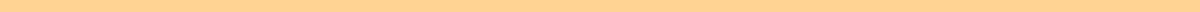 Literature Review For Action ResearchIntroductionThis literature review explores the existing research on [specific topic or problem], focusing on studies that inform the proposed action research. Action research seeks to address practical issues through iterative cycles of planning, action, observation, and reflection. This review identifies key themes, methodologies, and gaps in the literature, demonstrating the need for the proposed research.BackgroundThe context for this action research is [specific context or setting], where [brief description of the problem or situation]. Key terms such as [key terms] are defined to provide clarity and ensure a common understanding throughout this review.Historical DevelopmentThe study of [specific topic] has evolved significantly over time. Early research by [author(s)] in the [years] focused on [initial focus]. For instance, [specific study] by [author(s)] demonstrated [key finding]. This foundational work established [important concept], which has since been expanded upon by subsequent research.Current State of KnowledgeRecent research on [specific topic] has concentrated on [current research focus]. Notable studies include [study 1] by [author(s)], which found [key finding], and [study 2] by [author(s)], which explored [specific aspect]. These studies have provided valuable insights into [specific area], yet they also highlight the complexity and multifaceted nature of [specific topic].Trends and MethodologiesSeveral trends have emerged in the literature. Firstly, there has been an increased emphasis on [trend 1], as seen in studies such as [study 3]. Secondly, innovative methodologies like [methodology] have been employed to address [specific issue], with [study 4] serving as a prime example. These trends reflect the evolving nature of research in this field and the diverse approaches being used.Gaps in the LiteratureDespite these advancements, several gaps remain. One significant gap is [gap 1], which has been noted by [author(s)] in [study 5]. Additionally, [gap 2] remains understudied, as highlighted by [author(s)] in [study 6]. Addressing these gaps is crucial for developing a more comprehensive understanding of [specific topic] and for informing effective action in practical settings.Relevance to Action ResearchAction research is uniquely suited to address the identified gaps due to its iterative and participatory nature. The proposed study aims to [specific aims], building on the work of [author(s)] and employing [methodology]. This approach will enable a thorough investigation of [specific aspect] and facilitate the development of practical solutions that are directly applicable to [specific context or setting].Importance of Proposed ResearchThe proposed action research is designed to address the identified gaps and contribute to both theoretical and practical knowledge. By focusing on [specific aims], this study will provide actionable insights and foster positive change in [specific context]. The iterative cycles of action research will ensure that findings are continually refined and adapted to meet the needs of stakeholders.ConclusionIn conclusion, while significant progress has been made in understanding [specific topic], important gaps remain. The proposed action research addresses these gaps through a systematic and participatory approach, offering the potential to advance both theory and practice. This literature review underscores the necessity and relevance of the proposed study, highlighting its potential impact on the field and its practical applications.